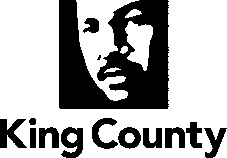 Developmental Disabilities and Early Childhood Supports DivisionEmployer of Record Notification FormJuly 1, 2022 – June 30, 2023Please complete this form for any participant you serve for whom you are also the Employer of Record.  Email the form via secure email to your assigned Program Manager, Karla Lynch (karla.lynch@kingcounty.gov) or Gina Solberg (gsolberg@kingcounty.gov) and include a copy of the participant’s annual employment plan.  Please ensure that the employment plan outlines steps that have been taken or will be explored for career advancement. This request must be reviewed and approved by King County prior to making an offer of employment to a participant who is also served/supported by your agency.To check and uncheck “yes” or “no” boxes, double click on the box; select “Checked” or “Not Checked” and click “Ok.” Enter text in gray boxes.JOB INFORMATION:List specific job duties:WORK SCHEDULE AND EARNINGSALIGNMENT WITH STATED EMPLOYMENT GOALWhat is the participant’s employment goal?      Does this job meet the participant’s goal or serve as part of a pathway to employment for the individual?      What are the steps outlined to explore additional opportunities?      Are there natural supports available?      Why was this position was offered to this participant?      Today’s Date:Employment Service Provider Agency:Point of Contact:Phone:(Include Area Code)Email:Participant’s ADSA ID:Participant’s Title:Job Start Date:Number of Work Hours, Per WeekMonthly Gross Wages